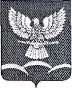 СОВЕТ НОВОТИТАРОВСКОГО СЕЛЬСКОГО ПОСЕЛЕНИЯ ДИНСКОГО РАЙОНАРЕШЕНИЕот   04.02.2015                                                                                № 21-05/03станица НовотитаровскаяНа основании Устава Новотитаровского сельского поселения Динского района и в связи с организационно-кадровыми изменениями Совет Новотитаровского сельского поселения Динского района р е ш и л:1. Внести в решение Совета Новотитаровского сельского поселения Динского района от 17 февраля 2006 года № 10 «О создании административной комиссии при администрации Новотитаровского сельского поселения» следующие изменения: 1)  приложение № 2 изложить в новой редакции: Черныш Геннадий Николаевич – заместитель главы Новотитаровского сельского поселения - Председатель комиссии;Перепелица Павел Павлович – специалист 1 категории отдела ЖКХ, транспорта, малого и среднего бизнеса - Заместитель председателя комиссии;Придатко Замира Андреевна – специалист 2 категории отдела по общим и правовым вопросам - секретарь комиссии;Члены комиссии:Шелудько Таиса Михайловна – председатель ТОС;Власова Ольга Викторовна – специалист 1 категории отдела по общим и правовым вопросам; Барсова Ольга Александровна – специалист 1 категории отдела земельных и архитектурных отношений;Карпухина Елена Петровна – специалист 1 категории финансово-экономического отдела; Кравченко Родион Васильевич – специалист 1 категории отдела ЖКХ, транспорта, малого и среднего бизнеса;  Тоцкойнов Александр Владимирович – участковый уполномоченный ОМВД России по Динскому району.2. Контроль за исполнением настоящего решения возложить на комиссию по законности, правопорядку, работе с общественностью и делам казачества Совета Новотитаровского сельского поселения Динского района (Шипилов) и администрацию Новотитаровского сельского поселения.3. Настоящее решение вступает в силу со дня его опубликования.Председатель Совета Новотитаровского сельского поселения                            Ю.Ю. ГлотовО внесении изменений в решение Совета Новотитаровского сельского поселения Динского района от 17 февраля 2006 года № 10 «О создании административной комиссии при администрации Новотитаровского сельского поселения»